В 2015 году  между Правительством Ульяновской области и муниципальными образованиями  подписано соглашение по достижению показателей социально-экономического развития, аналогичные соглашения были заключены и на уровне муниципальных районов с сельскими поселениями.Перечень показателей оценки деятельности администраций поселений МО «Чердаклинский район» на 2015год включает в себя 16 показателей по 4 направлениям деятельности.Сводный индекс уровня жизни населения.ЖКХ.Сельскохозяйственный сектор.Развитие доходного потенциала МО.По итогам реализации показателей формируется рейтинг поселений муниципального района.Практика проведения рейтингования создана для стимулирования работы в проблемных направлениях.Из 16 показателей по Соглашению выполнено:
1.Чердаклинское городское поселение – 11 показателей;
2.Крестовогородищенское сельское поселение –  10 показателей;
3. Богдашкинское сельское поселение – 9 показателей;
4. Красноярское, Мирновское, Озерское сельские поселения –  8 показателей;
5. Бряндинское, Октябрьское сельские поселения –  7 показателей;Белоярское, Калмаюрское сельские поселения - 5 показателей. В разделе «Сводный индекс уровня жизни населения» оцениваются следующие показатели: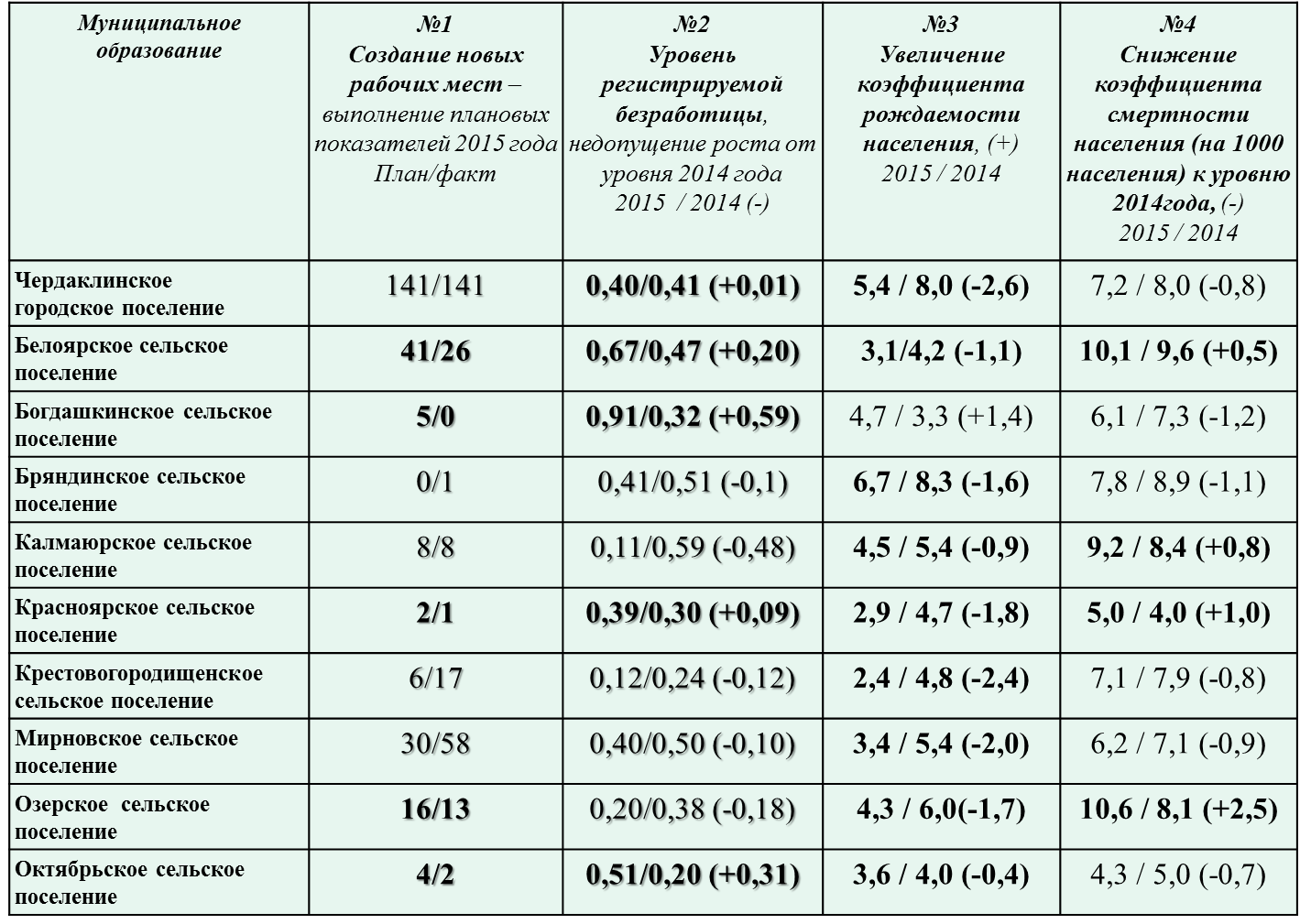 По показателю №1 «Создание новых рабочих мест» выполнение отмечено по 5 поселениям (Чердаклинское, Бряндинское, Калмаюрское, Крестовогородищенское, Мирновское.)По показателю №2 «Уровень регистрируемой безработицы» недопущение роста отмечено по 5 поселениям: Бряндинское, Калмаюрское, Крестовогородищенское, Мирновское, Озерское.)По итогам 6 мес. 2015г. показатель №3 «Увеличение коэффициента рождаемости населения» выполнен только Богдашкинским сельским поселением. Показатель проблемный, в дальнейшей работе прошу Вас обратить дополнительное внимание на его достижение.По показателю №4 «Снижение коэффициента смертности  на 1000 населения к уровню 2014года выполнение отмечено по 6 поселениям. (Чердаклинское, Богдашкинское, Бряндинское, Крестовогородищенское, Мирновское, Октябрьское).В разделе  «Жилищно-коммунальное хозяйство» оцениваются показатели: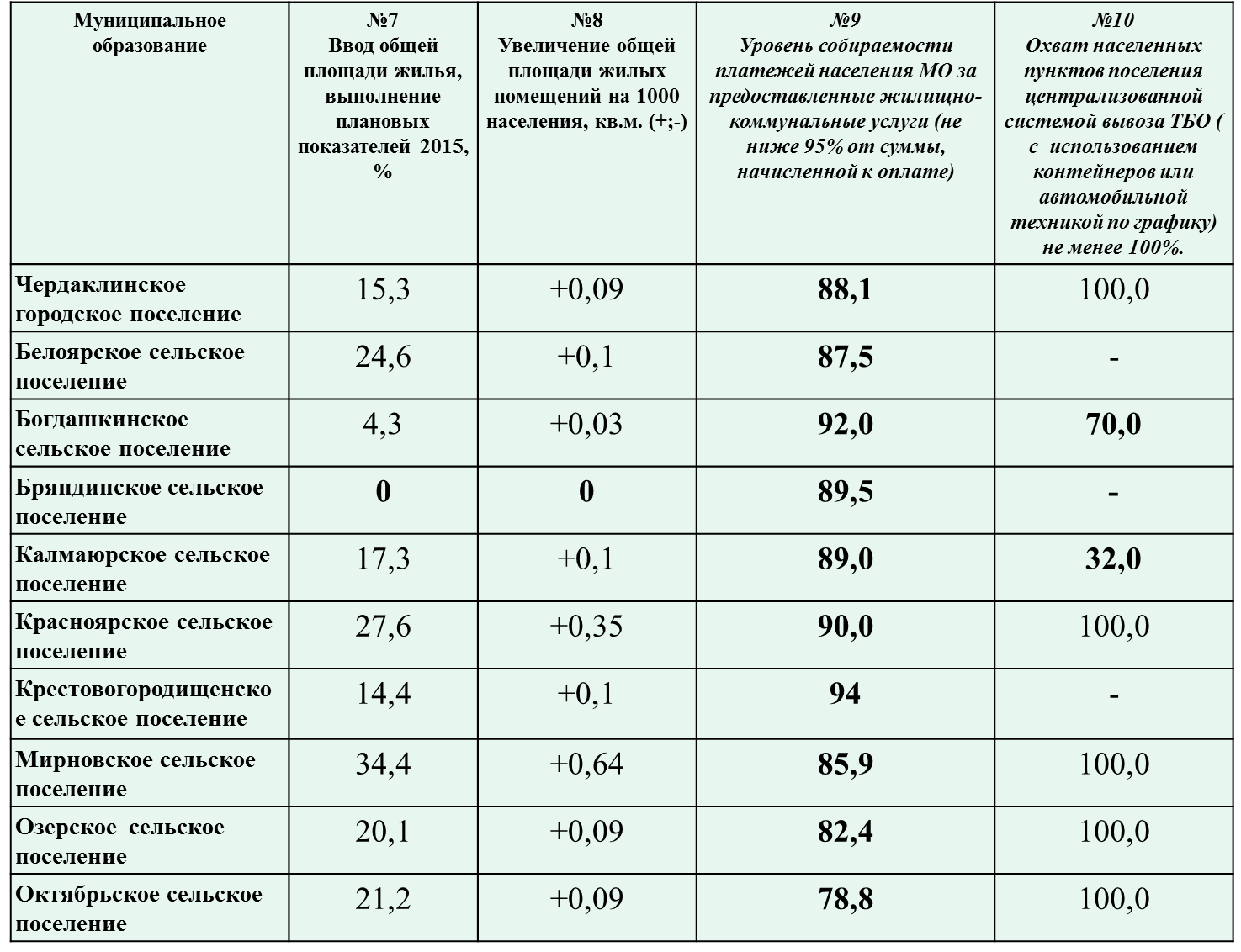 Показатель №7 «Ввод общей площади жилья, выполнение плановых показателей 2015»   не выполнен только Бряндинским сельским поселением. По другим поселениям отмечен низкий процент выполнения данного показателя.Показатель №8 «Увеличение общей площади жилых помещений на 1000 населения, кв.м.» также не выполнен только Бряндинским поселением. По другим поселениям отмечен низкий процент выполнения данного показателя.Показатель №9 «Уровень собираемости платежей населения МО за предоставленные жилищно-коммунальные услуги (не ниже 95% от суммы, начисленной к оплате)» не выполнен ни одним поселением, показатель проблемный, работа ведется на постоянной основе.Показатель №10 «Охват населенных пунктов поселения централизованной системой вывоза ТБО (с  использованием контейнеров или автомобильной техникой по графику) не менее 100%» выполнен на территории 5 поселений: Чердаклинского, Красноярского, Мирновского, Озерского и Октябрьского. В разделе «Сельскохозяйственный сектор» оцениваются следующие показатели: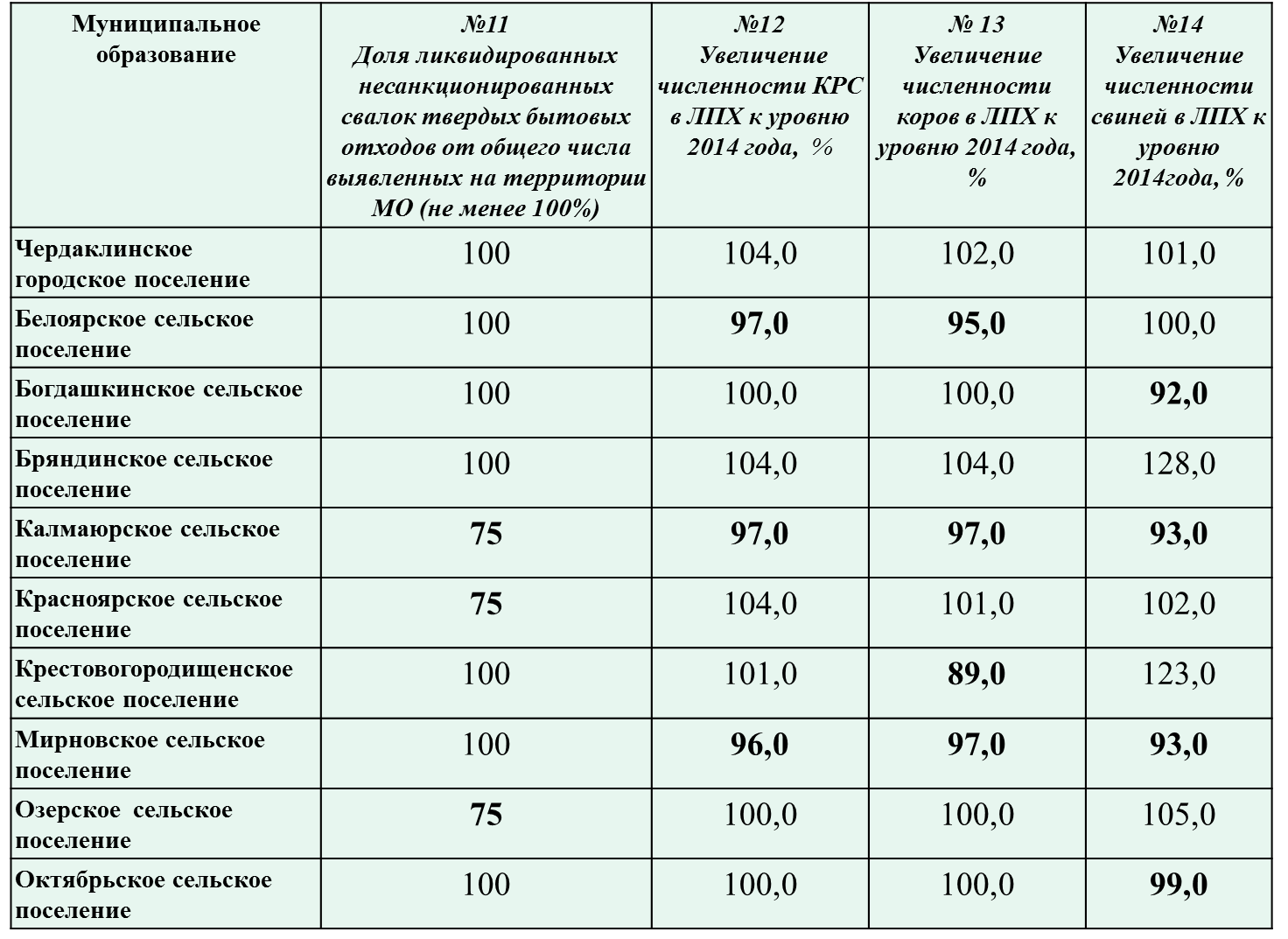 Показатель №11 «Доля ликвидированных несанкционированных свалок твердых бытовых отходов от общего числа выявленных на территории МО (не менее 100%)»  выполнение отмечено по 7 поселениям. (Чердаклинское, Белоярское, Богдашкинское, Бряндинское, Крестовогородищенское, Мирновское, Октябрьское сельские поселения).Показатель №12 «Увеличение численности КРС в ЛПХ к уровню 2014 года» выполнен 7 поселениями. (Чердаклинское, Богдашкинское, Бряндинское, Красноярское, Крестовогородищенское, Озерское, Октябрьское). Показатель №13 «Увеличение численности коров в ЛПХ к уровню 2014 года» выполнен 6 поселениями (Чердаклинское, Богдашкинское, Бряндинское, Красноярское, Озерское, Октябрьское). Показатель не выполнен следующими поселениями: БелоярскимКалмаюрскимКрестовородищенскимМирновскимПоказатель №14 «Увеличение численности свиней в ЛПХ к уровню 2014года» выполнен 6 поселениями (Чердаклинское, Белоярское, Бряндинское, Красноярское, Крестовогородищенское, Озерское).В разделе «Развитие доходного потенциала МО» оцениваются следующие показатели: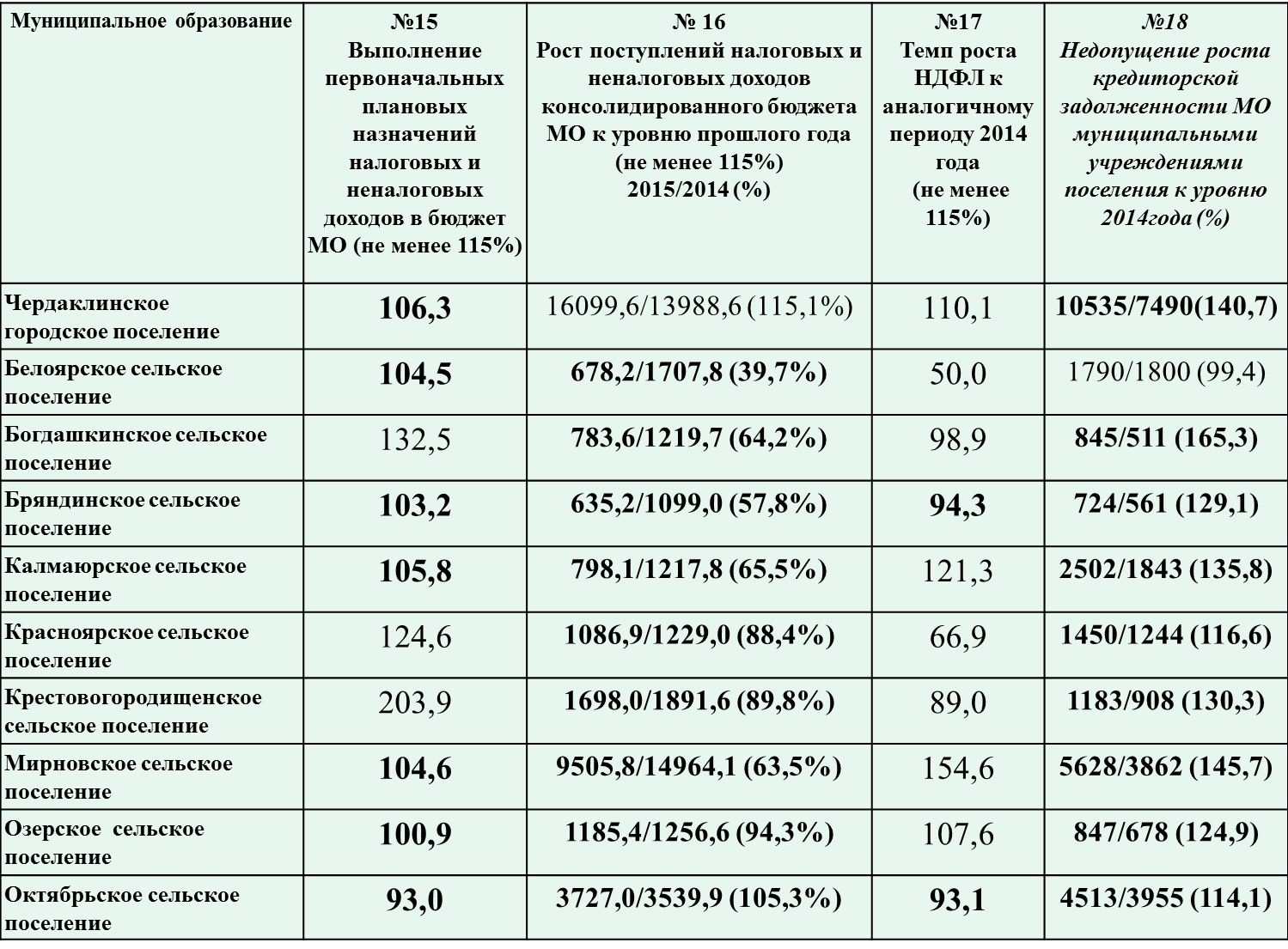 Показатель №15 «Выполнение первоначальных плановых назначений налоговых и неналоговых доходов в бюджет МО (не менее 115%)» выполнен 3 поселениями (Богдашкинское, Красноярское, Крестовогородищенское).Показатель №16 «Рост поступлений налоговых и неналоговых доходов консолидированного бюджета МО к уровню прошлого года (не менее 115%) 2015/2014 (%)» выполнен только Чердаклинским городским поселением. Показатель  №17 «Темп роста НДФЛ к аналогичному периоду 2014 года (не менее 115%)» выполнен 2 поселениями. При расчете учтено изменение процента отчисления НДФЛ в 2015году по сравнению с 2014 годом.Показатель №18 «Недопущение роста кредиторской задолженности МО муниципальными учреждениями поселения к уровню 2014года (%)» выполнен только Белоярским сельским поселением. Балльная оценка в разрезе секторов и поселений выглядит следующим образом: Раздел «Сводный индекс жизни» 1 место: Калмаюрское и Крестовогородищенское сельские поселения:2 место: Мирновское сельское поселение;3 место: Бряндинское сельское поселение.Раздел  «Жилищно-коммунальное хозяйство»1 место: Красноярское сельское поселение:2 место: Мирновское сельское поселение;3 место: Крестовогородищенское сельское поселение.Раздел « Сельскохозяйственный сектор»1 место: Бряндинское сельское поселение:2 место: Красноярское, Озерское сельские поселения;3 место: Чердаклинское городское поселение.Раздел «Развитие доходного потенциала МО»1 место: Чердаклинское городское поселение:2 место: Красноярское сельское поселение;3 место: Калмаюрское сельское поселение.По итогам подведения итогов тройка лидеров выглядит следующим образом:Красноярское сельское поселение;Крестовогородищенское сельское поселение;Чердаклинское городское поселение.Улучшили свои позиции по сравнению с аналогичным периодом прошлого года следующие поселения:1.Богдашкинское сельское поселение (10 место на 01.07.2014г. и 9 место на 01.07.2015г.);2.Бряндинское сельское поселение (8 место на 01.07.2014г. и 6 место на 01.07.2015г.);3.Калмаюрское сельское поселение (6 место на 01.07.2014г. и 4 место на 01.07.2015г.)4. Красноярское сельское поселение ( 4 место на 01.07.2014г. и 1 место на 01.07.2015г.) Удержали позиции 2 поселения:Чердаклинское городское (3 место)Крестовогородищенское сельское поселение (2 место).Свои позиции немного ухудшили следующие поселения:Белоярское  сельское поселение (9 место на 01.07.2014г. и 10 место на 01.07.2015г.);Мирновское сельское поселение (1 место на 01.07.2014г. и 5 место на 01.07.2015г.);Озерское сельское поселение (5 место на 01.07.2014г. и 7 место на 01.07.2015г.)Октябрьское сельское поселение (6 место на 01.07.2014г. и 8 место на 01.07.2015г.)